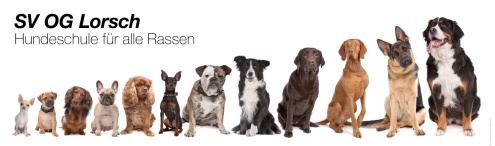 Verein für Deutsche Schäferhunde e.V Ortsgruppe LorschSachsenbuckelstrasse 9, 64653 Lorsch, www.Hundeverein-Lorsch.deIBAN DE90 5095 0068 0002 2058 54, BIC HELADEF1BEN, Sparkasse BensheimAnmeldung zum TrainingHiermit melde ich mich zum           Welpentraining          Junghundetraining          Projekt 365          BH/IGP Training          Rally Obi          Agility  Im Verein für Deutsche Schäferhunde e.V. - Ortsgruppe Lorsch an.Nachname: _____________________________	Vorname: ______________________________________Strasse/Hausnummer: _______________________________________________________________________PLZ/Ort: __________________________________________________________________________________Geburtsdatum: ___________________________ 	Mail: __________________________________________Telefon: _________________________________	Mobil: _________________________________________Hundename: _____________________________      Rasse:__________________________________________Wurftag:_________________________________    Geschelcht:_______________________________________	Die umseitig abgedruckten Informationspflichten gemäß Artikel 13 und 14 DSGVO habe ich gelesen und zur Kenntnis genommenIch habe davon Kenntnis genommen und bin ausdrücklich damit einverstanden, dass bei sämtlichen Übungsstunden und Veranstaltungen des Vereins eine Haftung des Vereins für Unglücksfälle, Unfälle etc. nicht besteht. Insbesondere besteht keine Haftung der Ausbilder und sonstigen Helfer auf dem Übungsgelände, es sei denn diese hätten vorsätzlich gehandelt. Darüber hinaus erkläre ich, dass mein Hund ordnungsgemäß Haftpflicht versichert und vorschriftsmäßig geimpft ist.______________________________                   ________________________________________________Ort und Datum				       Unterschrift (Bei Minderjährigen Unterschrift eines gesetzlichen Vertreters) 